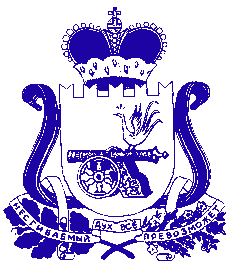 СОВЕТ ДЕПУТАТОВЛЕХМИНСКОГО СЕЛЬСКОГО ПОСЕЛЕНИЯ ХОЛМ-ЖИРКОВСКОГО РАЙОНА СМОЛЕНСКОЙ ОБЛАСТИР Е Ш Е Н И Еот  01 декабря  2020 года                      № 47О проведении публичных слушанийпо  проекту   решения   «О бюджете муниципального           образования Лехминского  сельского  поселенияХолм-Жирковского              районаСмоленской  области  на 2021 год иплановый период 2022 и 2023 годов»              В целях обсуждения проекта бюджета муниципального образования Лехминского сельского поселения Холм-Жирковского района Смоленской области  на 2021 год и плановый период 2022 и 2023 годов, руководствуясь Федеральным законом от 06.10.2003 года № 131-ФЗ «Об общих принципах организации местного самоуправления в Российской Федерации», статьи 14 Устава Лехминского сельского поселения Холм-Жирковского района Смоленской области, решением Совета депутатов Лехминского сельского поселения Холм-Жирковского района Смоленской области от 28.06.2019 года № 44 «О порядке организации и проведения публичных слушаний на территории муниципального образования Лехминского сельского поселения Холм-Жирковского района Смоленской области», Совет депутатов Лехминского сельского поселения Холм-Жирковского района Смоленской области                       РЕШИЛ:              1.Провести публичные слушания по проекту бюджета муниципального образования Лехминского сельского поселения Холм-Жирковского района Смоленской области на 2021 год и  плановый период  2022 – 2023 годов.              2. Назначить проведение публичных слушаний по рассмотрению проекта бюджета на 2021 год и  плановый период  2022 – 2023 годов на 14 декабря 2020 года в 11 часов в помещении Администрации Лехминского сельского поселения Холм-Жирковского района Смоленской области по адресу: Смоленская область, Холм-Жирковский район, д. Лехмино, переулок  Центральный, дом № 2.             3. Утвердить прилагаемый состав оргкомитета по проведению публичных слушаний по рассмотрению проекта бюджета муниципального образования Лехминского сельского поселения Холм-Жирковского района Смоленской области на 2021 год и плановый период  2022 – 2023 годов (приложение № 1).            4. Обнародовать данное решение путем размещения на информационных стендах Лехминского сельского поселения Холм – Жирковского района Смоленской области.Заместитель Главы муниципального образованияЛехминского сельского поселенияХолм-Жирковского районаСмоленской области                                                                               Л.В.Полякова                                                                     Приложение № 1 к решению Совета  депутатов Лехминского сельского поселения Холм – Жирковского района Смоленской области от 01.12.2020 года  № 47Составоргкомитета по проведению публичных слушаний по проектубюджета муниципального образования Лехминского сельского поселенияХолм-Жирковского района Смоленской области на 2021 год и на  плановый период 2022 и 2023 годов1. Полякова Людмила Владимировна  – депутат Совета депутатов                                                                  Лехминского сельского поселения                                                                  Холм-Жирковского района                                                                   Смоленской области – председатель                                                                   оргкомитета2. Иванова Елена Александровна –        депутат Совета депутатов                                                                  Лехминского сельского поселения                                                                  Холм-Жирковского района                                                                  Смоленской области – член                                                                   оргкомитета3. Кузнецова Нина Николаевна -            депутат Совета депутатов                                                                  Лехминского сельского поселения                                                                  Холм-Жирковского района                                                                  Смоленской области – член                                                                   оргкомитета